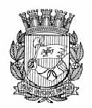 Publicado no D.O.C. São Paulo, 232, Ano 62 Quarta-feira.13 de Dezembro de 2017Gabinete do Prefeito, pág. 17PORTARIA 383, DE 12 DE DEZEMBRO DE 2017JOÃO DORIA, Prefeito do Município de São Paulo, usandodas atribuições que lhe são conferidas por lei,RESOLVE:Nomear a senhora FABIANA NARUMI KURODA, RG47.509.116-4 SSP/SP, para, na qualidade de Diretora Administrativa,compor a Diretoria Executiva da Agência São Paulo deDesenvolvimento – ADE SAMPA, nos termos da Lei 15.838, de04 de julho de 2013 e do artigo 7º do Decreto 54.569, de 08 denovembro de 2013.PREFEITURA DO MUNICÍPIO DE SÃO PAULO, aos 12 dedezembro de 2017, 464º da fundação de São Paulo.JOÃO DORIA, PrefeitoGabinete do Prefeito, pág. 18PORTARIA 161, DE 12 DE DEZEMBRO DE 2017BRUNO COVAS, Secretário Chefe da Casa Civil, no uso dacompetência que lhe foi conferida pelo Decreto 57.965, de06.11.2017,RESOLVE:EXONERARSECRETARIA MUNICIPAL DE TRABALHO E EMPREENDEDORISMO1 – ROSALINA DA CONCEIÇÃO GOMES ALVES, RF817.828.3, do cargo de Chefe de Seção Técnica, Ref. DAS-10, daSeção Técnica de Controle Sanitário de Alimentos Manipulados,da Supervisão das Divisões de Controle de Abastecimento, daCoordenadoria de Segurança Alimentar e Nutricional, da SecretariaMunicipal de Trabalho e Empreendedorismo, constante dosDecretos 54.888/14 e 54.990/14 (vaga1513).2 – ROSELI COSTA, RF 807.201.9, do cargo de Assistente deMicrocrédito IV, Ref. DAS-09, do Gabinete do Secretário, da SecretariaMunicipal de Trabalho e Empreendedorismo, constantedo Decreto 57.576/17 (vaga 2392).3 – ANTONIO JAIME TEDESCO, RF 308.313.6, do cargode Assistente Técnico II, Ref. DAS-11, do Departamento deAgricultura e Abastecimento, da Coordenadoria de SegurançaAlimentar e Nutricional, da Secretaria Municipal de Trabalhoe Empreendedorismo, constante dos Decretos 54.888/14 e54.990/14 (vaga1572).4 – REGIANE CRISTINA OLIVEIRA SUGUIURA, RF 813.492.8,do cargo de Assistente de Microcrédito I, Ref. DAI-05, do Gabinetedo Secretário, da Secretaria Municipal de Trabalho e Empreendedorismo,constante do Decreto 57.576/17 (vaga 3027).5 – SORAIA MARQUES DA SILVA CHIOVETTI, RG18.483.310-3, a pedido, do cargo de Assessor Especial, Ref.DAS-14, do Gabinete do Coordenador, da Coordenadoria deEnsino, Pesquisa e Cultura, da Fundação Paulistana de Educação,Tecnologia e Cultura, da Secretaria Municipal de Trabalhoe Empreendedorismo, constante da Lei 16.115/15 e do Decreto56.071/15.CASA CIVIL, aos 12 de dezembro de 2017.BRUNO COVAS, Secretário Chefe da Casa CivilGabinete do Prefeito, pág. 19TÍTULO DE NOMEAÇÃO 96, DE 12 DE DEZEMBRO DE 2017BRUNO COVAS, Secretário Chefe da Casa Civil, no uso dacompetência que lhe foi conferida pelo Decreto 57.965, de06.11.2017,RESOLVE:NOMEARSECRETARIA MUNICIPAL DE TRABALHO E EMPREENDEDORISMO1 – LUCIA NAZARÉ VELLOSO VERGINELLI, RG 6763480SSP/SP, para exercer o cargo de Diretor de Divisão Técnica, Ref.DAS-12, da Divisão Técnica de Fiscalização de Feiras, Antiguidadese Artesanatos, da Supervisão das Divisões de Controlee Abastecimento, da Coordenadoria de Segurança Alimentare Nutricional, da Secretaria Municipal de Trabalho e Empreendedorismo,constante dos Decretos 54.888/14 e 54.990/14 (vaga1528).2 – MARIO MARTINI, RG 13.639.550-8 SSP/SP, para exercero cargo de Chefe de Seção Técnica, Ref. DAS-10, da SeçãoTécnica de Controle Sanitário de Alimentos Manipulados, daSupervisão das Divisões de Controle de Abastecimento, daCoordenadoria de Segurança Alimentar e Nutricional, da SecretariaMunicipal de Trabalho e Empreendedorismo, constante dosDecretos 54.888/14 e 54.990/14 (vaga1513).3 – FABIO LUIZ DOMINIQUINI, RG 25.669.089 SSP/SP, paraexercer o cargo de Assistente de Microcrédito IV, Ref. DAS-09,do Gabinete do Secretário, da Secretaria Municipal de Trabalhoe Empreendedorismo, constante do Decreto 57.576/17 (vaga 2392).4 – JOSÉ VITOR MAMEDE, RG 8.655.833-X SSP/SP, paraexercer o cargo de Chefe de Seção Técnica, Ref. DAS-10, daSeção Técnica de Controle Sanitário de Alimentos Manipulados,da Supervisão das Divisões de Controle de Abastecimento, daCoordenadoria de Segurança Alimentar e Nutricional, da SecretariaMunicipal de Trabalho e Empreendedorismo, constante dosDecretos 54.888/14 e 54.990/14 (vaga1509).5 – EDSON CARLOS MARTIM GARCIA, RG 7.201.161-0SSP/SP, para exercer o cargo de Assistente Técnico II, Ref.DAS-11, do Departamento de Agricultura e Abastecimento, daCoordenadoria de Segurança Alimentar e Nutricional, da SecretariaMunicipal de Trabalho e Empreendedorismo, constante dosDecretos 54.888/14 e 54.990/14 (vaga1572).6 – ROGERIO ARANTES DE MEDEIROS, RG 52.053.054-8SSP/SP, para exercer o cargo de Encarregado de Equipe I, Ref.DAI-06, do Sacolão da Prefeitura do Butantã, da Supervisão dasDivisões de Controle de Abastecimento, da Coordenadoria deSegurança Alimentar e Nutricional, da Secretaria Municipal de Trabalho e Empreendedorismo, constante do Decreto 56.794/16 (vaga 14515).7 – MIRIAM BARRÊTO DA SILVA, RG 25.022.882-8 SSP/SP, para exercer o cargo de Assistente de Microcrédito I, Ref. DAI-05, do Gabinete do Secretário, da Secretaria Municipal de Trabalho e Empreendedorismo, constante do Decreto 57.576/17 (vaga 3027).8 – JOSÉ ALEXANDRE SANCHES, RG 4.422.744-9 SSP/SP, para exercer o cargo de Assessor Especial, Ref. DAS-14, do Gabinete do Coordenador, da Coordenadoria de Ensino, Pesquisa e Cultura, da Fundação Paulistana de Educação, Tecnologia e Cultura, da Secretaria Municipal de Trabalho e Empreendedorismo, constante da Lei 16.115/15 e do Decreto 56.071/15.CASA CIVIL, aos 12 de dezembro de 2017.BRUNO COVAS, Secretário Chefe da Casa CivilSecretarias, pág. 19TRABALHO E EMPREENDEDORISMOGABINETE DA SECRETÁRIASISTEMA MUNICIPAL DE PROCESSOS - SIMPROCDESPACHOS: LISTA 2017-2-227COORDENADORIA DE SEGURANCA ALIMENTAR E NUTRICIONALENDERECO: .PROCESSOS DA UNIDADE SMTE/COSAN/FEIRA/SUP2017-0.141.433-0 CARLOS EDUARDO BETTINIDEFERIDOAUTORIZADA A INCLUSAO DA(S) FEIRA(S) LIVRE(S)REGISTRO(S) N. 4034-7-CV E 5054-7-EM, METRAGEM 07X04,GRUPO DE COMERCIO 12-00, NA MATRICULA 008.904-02-2,TITULADA A CARLOS EDUARDO BETTINI - ME.2017-0.159.022-7 SAMUEL DOS SANTOSDEFERIDOAUTORIZADA A BAIXA NA(S) FEIRA(S) LIVRE(S) 4165-3-IT E7220-6-IT, COM FUNDAMENTO NO ARTIGO 25 II DO DECRETON. 48.172/07, RESSALVADA A COBRANCA DE EVENTUAIS DEBITOSEXISTENTES, BEM COMO O AUMENTO DE METRAGEMDE 02X02 PARA 06X02 NA(S) FEIRA(S) LIVRE(S) 1102-9-MP,3127-5-IT, 5129-2-IT E 6165-4-IT, GRUPO DE COMERCIO 19-00, NA MATRICULA DE FEIRANTE REGISTRO N. 018.697-01-1,TITULADA A SAMUEL DOS SANTOS - MEI.2017-0.160.533-0 OSVALDO JOSE FINARDIDEFERIDOAUTORIZADA A TRANSFERENCIA DA MATRICULA DE FEIRANTEN. 003.879-01-1, DE OSWALDO JOSE FINARDI PARATHUANY RAIDMANN 38042202822, NOS TERMOS DO ARTIGO18, DO DECRETO N. 48.172/07 E SATISFEITAS AS DEMAIS EXIGENCIASLEGAIS.2017-0.164.655-9 KAINAN ERADEFERIDOAUTORIZADA A TRANSFERENCIA DA MATRICULA DE FEIRANTEN. 006.268-01-3, DE KAINAN ERA PARA COMERCIODE VERDURAS ERA LTDA-ME, BEM COMO A INCLUSAO DOPREPOSTO KAINAN ERA, NOS TERMOS DO ARTIGO 18 E 24 INCISOVI, DO DECRETO N. 48.172/07 E SATISFEITAS AS DEMAISEXIGENCIAS LEGAIS.2017-0.174.941-2 CESAR MATSURITO UEHARADEFERIDOAUTORIZADA A INCLUSAO DA(S) FEIRA(S) LIVRE(S)REGISTRO(S) N. 1204-1-IP E 6078-0-AD, METRAGEM 04X04,GRUPO DE COMERCIO 13-00, NA MATRICULA 011.740-02-7,TITULADA A CESAR MATSURITO UEHARA - ME.2017-0.178.923-6 BANANAS CLIMATIZADAS LUIZA &SILVA LTDA - MEDEFERIDOAUTORIZADA A INCLUSAO DO(A) PREPOSTO(A) IVONETEDE PAIVA ARAUJO, NA MATRICULA N. 020.155-02-6, TITULADAA BANANAS CLIMATIZADAS LUIZA & SILVA LTDA, NOS TERMOSDO ART. 24 INCISO VI DO DECRETO N. 48.172/07, SATISFEITASAS DEMAIS EXIGENCIAS LEGAIS.2017-0.178.940-6 EDSON KAZUHIKO GUSHIKENDEFERIDOAUTORIZADA A BAIXA NA(S) FEIRA(S) LIVRE(S) 6064-0-PI,NA MATRICULA DE FEIRANTE REGISTRO N. 011.631-04-0, TITULADAA EDSON KAZUHIKO GUSHIKEN - ME, COM FUNDAMENTONO ARTIGO 25 II DO DECRETO N. 48.172/07, RESSALVADA ACOBRANCA DE EVENTUAIS DEBITOS EXISTENTES.2017-0.179.006-4 MARCELO COSTA DIASDEFERIDOAUTORIZADA A BAIXA NA(S) FEIRA(S) LIVRE(S) 1049-9-AF,4084-3-VP E 7030-0-AF, NA MATRICULA DE FEIRANTE REGISTRON. 015.524-02-7, TITULADA A MARCELO COSTA DIAS- ME, COM FUNDAMENTO NO ARTIGO 25 II DO DECRETO N. 48.172/07, RESSALVADA A COBRANCA DE EVENTUAIS DEBITOS EXISTENTES.2017-0.180.443-0 ANNA SHIGECO CHIBADEFERIDOAUTORIZADA A BAIXA TOTAL DA MATRICULA DE FEIRANTEREGISTRO N. 202.424-01-4, TITULADA A ANA SHIGECO CHIBA,A PARTIR DE 11.12.2017, COM FUNDAMENTO NO ART. 25 II DODECRETO N. 48.172/07, RESSALVADA A COBRANCA DE EVENTUAISDEBITOS EXISTENTES.2017-0.181.069-3 BENEDITA VERONEZ BRAJAODEFERIDOAUTORIZADA A BAIXA TOTAL DA MATRICULA DE FEIRANTEREGISTRO N. 028.980-01-8, TITULADA A BENEDITA VERONEZBRAJAO - ME, A PARTIR DE 12.12.2017, COM FUNDAMENTONO ART. 25 II DO DECRETO N. 48.172/07, RESSALVADA A COBRANCADE EVENTUAIS DEBITOS EXISTENTES.COORDENADORIA DE SEGURANÇA ALIMENTAR E NUTRICIONALDESPACHO DO COORDENADOR2017-0.171.848-7RGKR8 Promoções e Eventos Ltda – O Coordenador de Segurança Alimentar e Nutricional, no uso das atribuições que lhe são conferidas por lei, em especial pelos Decretos Municipais n.º 46.398, de 28 de setembro de 2005 e n.º 56.399, de 9 de setembro de 2015. RESOLVE: 1. À vista das informações e dos demais elementos contidos no presente, notadamente do parecer da Assessoria Jurídica desta Pasta, que acolho e adoto como razão de decidir, INDEFIRO, por falta amparo legal, o pedido de autorização formulado pela empresa RGKR8 Promoções e Eventos Ltda., inscrita no CNPJ/MF sob n.º 21.573.129/0001-69, tendo por objeto o uso de área comum do Mercado Municipal Paulistano, pelo período de 1º a 31 de dezembro do ano de 2.017, para o fim de promover evento de publicidade e propaganda da CIELO, observadas as formalidades legais. 2. Outrossim, certifico a abertura do prazo de 15 (quinze) dias, para interposição de eventuais recursos, a teor do que prevê no art. 36, da Lei Municipal n.º 14.141 de 27 de março de 2006.Licitações, pág. 68TRABALHO E EMPREENDEDORISMOGABINETE DO SECRETÁRIORETIFICAÇÃOProcesso nº 6064.2017/0000566-4Oferta de Compra nº 801007801002017OC00043Pregão nº 017-A/2017/SMTEOnde se lê: 10:00hs, leia-se: 14:00hs.Câmara Municipal, pág. 103COMISSÃO DE CONSTITUIÇÃO, JUSTIÇA ELEGISLAÇÃO PARTICIPATIVAPauta da 35ª Reunião Ordinária do ano de 2017Data: 13/12/2017Horário: 14:00 hLocal: Auditório Prestes Maia - 1º andar21) PL 466/2017 - Autor: Ver. ALINE CARDOSO (PSDB) -DISPÕE SOBRE A OUTORGA E A GESTÃO DA CONCESSÃO DAINSTALAÇÃO DE DISPOSITIVOS EMISSORES DE INFORMAÇÕESBEACONS COM EXPLORAÇÃO PUBLICITÁRIA E DÁ OUTRASPROVIDÊNCIAS.40) PL 422/2017 - Autor: Ver. ALINE CARDOSO (PSDB) - DENOMINAPRAÇA CARLOS CORREIA DOS SANTOS "CARLITÃO",A ÁREA PÚBLICA INOMINADA, SITUADA NA RUA CAETANOFIGUEIRAS, COHAB TAIPAS, E DÁ OUTRAS PROVIDÊNCIAS. (LOCALIZADANA RUA CAETANO FIGUEIRAS, Nº 74/76).45) PL 480/2017 - Autor: Ver. ALINE CARDOSO (PSDB) -DENOMINA PRAÇA SEBASTIÃO APARECIDO MORAIS, A ÁREAPÚBLICA INOMINADA, SITUADA NO CRUZAMENTO DA RUAALAGOA NOVA COM A RUA GRAUBEN DO MONTE, VILA FLAMENGO- PERUS, E DÁ OUTRAS PROVIDÊNCIAS.Publicado no D.O.C. São Paulo, 232, Ano 62 Quarta-feira.13 de Dezembro de 2017Gabinete do Prefeito, pág. 01DECRETO Nº 58.029, DE 12 DE DEZEMBRO DE 2017Autoriza a Junta Orçamentário-Financeira - JOF a deliberar sobre novas liberações de cotas orçamentárias e emissão de em-penhos, e prorroga, nessas hipóteses, os prazos estabelecidos no Decreto nº 57.975, de 10 de novembro de 2017.JOÃO DORIA, Prefeito do Município de São Paulo, no uso das atribuições que lhe são conferidas por lei,D E C R E T A:Art. 1º Fica a Junta Orçamentário-Financeira - JOF autori-zada a deliberar, após os prazos estabelecidos, sobre eventuais pedidos de liberação de cotas orçamentárias que impliquem aumento do saldo total disponível para empenho, nos termos do § 3º, bem como sobre emissão de empenho nos casos esta-belecidos no § 5º, ambos do artigo 1º do Decreto nº 57.975, de 10 de novembro de 2017.Art. 2º Nas hipóteses de que trata o artigo 1º deste decre-to, os respectivos prazos estabelecidos pelo Decreto nº 57.975, de 2017, ficam prorrogados na seguinte conformidade:I – até o dia 27 de dezembro de 2017, nos casos dos §§ 4º e 5º do artigo 1º;II – até o dia 27 de dezembro de 2017, para a providência prevista pelo artigo 4º;III – até às 19h (dezenove horas) do dia 28 de dezembro de 2017, para a deliberação prevista no “caput” do artigo 5º;IV – até o dia 29 de dezembro de 2017, para o ato estabe-lecido no § 1º do artigo 5º.Art. 3º Este decreto entrará em vigor na data de sua publicaçãoPREFEITURA DO MUNICÍPIO DE SÃO PAULO, aos 12 de dezembro de 2017, 464º da fundação de São Paulo.JOÃO DORIA, PREFEITOCAIO MEGALE, Secretário Municipal da FazendaANDERSON POMINI, Secretário Municipal de JustiçaJULIO FRANCISCO SEMEGHINI NETO, Secretário do Governo MunicipalBRUNO COVAS, Secretário-Chefe da Casa CivilPublicado na Casa Civil, em 12 de dezembro de 2017.